PRIJAVNICA ZA AKTIVNI TEDEN  ŠPORTA 2022(od 6 – 15 let)S svojim podpisom potrjujem, da se strinjam s prijavo svojega otroka na aktivni teden športa   2022.. S prijavo potrjujem resničnost podatkov, zapisanih v prijavi. S podpisom prijavnice soglašam, da izvajalec navedene osebne podatke uporablja z namenom izvedbe ATŠ 2022. Navedeni osebni podatki se zbirajo in obdelujejo za naslednji namen: - komunikacija glede prijave na ATŠ 2022;- obveščanje o aktivnostih ATŠ 2022;- analiza udeležbe na ATŠ 2022.RAZMIGAJ SE IN SE NAM PRIDRUŽI !  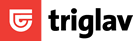 Ime in priimek otroka:  Ime in priimek otroka:  Ime in priimek otroka:  Datum rojstva:Datum rojstva:Naslov stalnega bivališča (ulica, kraj, poštna številka):Naslov stalnega bivališča (ulica, kraj, poštna številka):Naslov stalnega bivališča (ulica, kraj, poštna številka):Naslov stalnega bivališča (ulica, kraj, poštna številka):Naslov stalnega bivališča (ulica, kraj, poštna številka):Naslov stalnega bivališča (ulica, kraj, poštna številka):Naslov stalnega bivališča (ulica, kraj, poštna številka):Naslov stalnega bivališča (ulica, kraj, poštna številka):Naslov stalnega bivališča (ulica, kraj, poštna številka):Naslov stalnega bivališča (ulica, kraj, poštna številka):GSM staršev:        _____________                                                                               Elektronska pošta: ____________________________Cena: 40,00 € /tedenTERMINI – S KRIŽCEM OZNAČITE ŽELJENI TERMIN:          27.6. –   1.7.2022 – prijavnico vrnite do  20.6.2022            4.7. –   8.7.2022 – prijavnico vrnite do  20.6.2022            1.8. –   5.8.2022 - prijavnico vrnite do  25.7.2022IZJAVA GSM staršev:        _____________                                                                               Elektronska pošta: ____________________________Cena: 40,00 € /tedenTERMINI – S KRIŽCEM OZNAČITE ŽELJENI TERMIN:          27.6. –   1.7.2022 – prijavnico vrnite do  20.6.2022            4.7. –   8.7.2022 – prijavnico vrnite do  20.6.2022            1.8. –   5.8.2022 - prijavnico vrnite do  25.7.2022IZJAVA GSM staršev:        _____________                                                                               Elektronska pošta: ____________________________Cena: 40,00 € /tedenTERMINI – S KRIŽCEM OZNAČITE ŽELJENI TERMIN:          27.6. –   1.7.2022 – prijavnico vrnite do  20.6.2022            4.7. –   8.7.2022 – prijavnico vrnite do  20.6.2022            1.8. –   5.8.2022 - prijavnico vrnite do  25.7.2022IZJAVA GSM staršev:        _____________                                                                               Elektronska pošta: ____________________________Cena: 40,00 € /tedenTERMINI – S KRIŽCEM OZNAČITE ŽELJENI TERMIN:          27.6. –   1.7.2022 – prijavnico vrnite do  20.6.2022            4.7. –   8.7.2022 – prijavnico vrnite do  20.6.2022            1.8. –   5.8.2022 - prijavnico vrnite do  25.7.2022IZJAVA GSM staršev:        _____________                                                                               Elektronska pošta: ____________________________Cena: 40,00 € /tedenTERMINI – S KRIŽCEM OZNAČITE ŽELJENI TERMIN:          27.6. –   1.7.2022 – prijavnico vrnite do  20.6.2022            4.7. –   8.7.2022 – prijavnico vrnite do  20.6.2022            1.8. –   5.8.2022 - prijavnico vrnite do  25.7.2022IZJAVA GSM staršev:        _____________                                                                               Elektronska pošta: ____________________________Cena: 40,00 € /tedenTERMINI – S KRIŽCEM OZNAČITE ŽELJENI TERMIN:          27.6. –   1.7.2022 – prijavnico vrnite do  20.6.2022            4.7. –   8.7.2022 – prijavnico vrnite do  20.6.2022            1.8. –   5.8.2022 - prijavnico vrnite do  25.7.2022IZJAVA GSM staršev:        _____________                                                                               Elektronska pošta: ____________________________Cena: 40,00 € /tedenTERMINI – S KRIŽCEM OZNAČITE ŽELJENI TERMIN:          27.6. –   1.7.2022 – prijavnico vrnite do  20.6.2022            4.7. –   8.7.2022 – prijavnico vrnite do  20.6.2022            1.8. –   5.8.2022 - prijavnico vrnite do  25.7.2022IZJAVA GSM staršev:        _____________                                                                               Elektronska pošta: ____________________________Cena: 40,00 € /tedenTERMINI – S KRIŽCEM OZNAČITE ŽELJENI TERMIN:          27.6. –   1.7.2022 – prijavnico vrnite do  20.6.2022            4.7. –   8.7.2022 – prijavnico vrnite do  20.6.2022            1.8. –   5.8.2022 - prijavnico vrnite do  25.7.2022IZJAVA GSM staršev:        _____________                                                                               Elektronska pošta: ____________________________Cena: 40,00 € /tedenTERMINI – S KRIŽCEM OZNAČITE ŽELJENI TERMIN:          27.6. –   1.7.2022 – prijavnico vrnite do  20.6.2022            4.7. –   8.7.2022 – prijavnico vrnite do  20.6.2022            1.8. –   5.8.2022 - prijavnico vrnite do  25.7.2022IZJAVA GSM staršev:        _____________                                                                               Elektronska pošta: ____________________________Cena: 40,00 € /tedenTERMINI – S KRIŽCEM OZNAČITE ŽELJENI TERMIN:          27.6. –   1.7.2022 – prijavnico vrnite do  20.6.2022            4.7. –   8.7.2022 – prijavnico vrnite do  20.6.2022            1.8. –   5.8.2022 - prijavnico vrnite do  25.7.2022IZJAVA GSM staršev:        _____________                                                                               Elektronska pošta: ____________________________Cena: 40,00 € /tedenTERMINI – S KRIŽCEM OZNAČITE ŽELJENI TERMIN:          27.6. –   1.7.2022 – prijavnico vrnite do  20.6.2022            4.7. –   8.7.2022 – prijavnico vrnite do  20.6.2022            1.8. –   5.8.2022 - prijavnico vrnite do  25.7.2022IZJAVA Podpisani(velike tiskane črke) dovoljujem udeležbo(velike tiskane črke) dovoljujem udeležbo(velike tiskane črke) dovoljujem udeležbo(velike tiskane črke) dovoljujem udeležbo(velike tiskane črke) dovoljujem udeležbosina/hčerke/varovanca:sina/hčerke/varovanca:sina/hčerke/varovanca:sina/hčerke/varovanca:sina/hčerke/varovanca:na aktivnem tednu športa 2022.na aktivnem tednu športa 2022.Kraj in datum:Kraj in datum:Kraj in datum:Kraj in datum:Kraj in datum:Kraj in datum:Kraj in datum:Kraj in datum:Podpis staršev (skrbnika):Podpis staršev (skrbnika):Podpis staršev (skrbnika):S podpisom dovoljujem objavo slik mojega otroka na spletni strani in FB Športne zveze Tržič.